1İlk Yayın T.: 08/06/2020Web sitemizde yayınlanan son versiyonu kontrollü dokümandır.Revizyon No/Tarih:0	S:1/1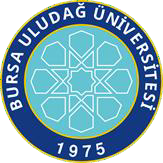 BURSA ULUDAĞ ÜNİVERSİTESİ 2023 – 2024 EĞİTİM-ÖĞRETİM YILI BAHAR DÖNEMİBÜTÜNLEME SINAV PROGRAMIBURSA ULUDAĞ ÜNİVERSİTESİ 2023 – 2024 EĞİTİM-ÖĞRETİM YILI BAHAR DÖNEMİBÜTÜNLEME SINAV PROGRAMIBURSA ULUDAĞ ÜNİVERSİTESİ 2023 – 2024 EĞİTİM-ÖĞRETİM YILI BAHAR DÖNEMİBÜTÜNLEME SINAV PROGRAMIFR 1.1.5_01FR 1.1.5_01FR 1.1.5_01PROGRAMI / BÖLÜMÜÖnlisans	Lisans  x	Y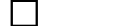 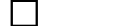 üksek Lisans	Tezsiz Yüksek Lisans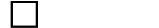 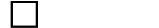 Doktora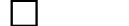 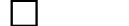 ArasınavMazeretGELENEKSEL TÜRK SANATLARI BÖLÜMÜGELENEKSEL TÜRK SANATLARI BÖLÜMÜYıl SonuEk SınavABD/ASD/BİLİM DALITEZHİP MİNYATÜR EBRU ANA SANAT DALITEZHİP MİNYATÜR EBRU ANA SANAT DALIXBütünlemeBütünlemeBütünlemePROGRAMDERS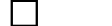 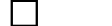 ÖĞRENCİ SAYISISINAV TARİHİSINAVSAATİSINAV SALONUÖĞRETİM ELEMANI ADI ve SOYADIGÖZETMEN ADI ve SOYADIGÖZETMEN ADI ve SOYADIGÖZETMEN ADI ve SOYADIGÖZETMEN ADI ve SOYADILisans 1Osmanlı Türkçesi II28.06.202411.00209Öğr. Gör. Münevver GÜREVİNLisans 1Sanat Tarihi II25.06.202411.00211Dr.Öğr. Üyesi Ebru KARAHAN DALBAŞLisans 1Türk Dili II 26.06.202413.00209Öğr. Gör. Zeynep Afra SOYUERÖğr. Gör. Zeynep Afra SOYUERÖğr. Gör. Zeynep Afra SOYUERÖğr. Gör. Zeynep Afra SOYUERLisans 1Teknik Resim26.06.202415.00209Öğr. Gör. Dr. Hatice AKSULisans 1Türk Desenleri II 24.06.202414.00209Dr.Öğr. Üyesi Ebru KARAHAN DALBAŞLisans 1Atatürk İlkeleri ve İnkılap Tarihi II 25.06.202415.00209Öğr. Gör. Münevver GÜREVİNÖğr. Gör. Münevver GÜREVİNÖğr. Gör. Münevver GÜREVİNÖğr. Gör. Münevver GÜREVİNLisans 1Yabancı Dil II 29.06.2024 13.00Öğr. Gör. Yûnus Emre ÇELİKÖğr. Gör. Yûnus Emre ÇELİKÖğr. Gör. Yûnus Emre ÇELİKÖğr. Gör. Yûnus Emre ÇELİKLisans 1Temel Sanat Eğitimi II 27.06.202411.00209Öğr. Gör. Yûnus Emre ÇELİKLisans 2 Bilgisayar Destekli Tasarım II 27.06.202413.00211Öğr. Gör. Yûnus Emre ÇELİKLisans 2 Tasarım İlkeleri II 26.06.2024 11.00211Öğr. Gör. Şennur ATALAY VAROLLisans 2Yardımcı Sanat Hat II-A 24.06.202413.00211Öğr. Gör. Zeynep Afra SOYUERLisans 2Yardımcı Sanat Hat II-B 24.06.202413.00211Öğr. Gör. Yûnus Emre ÇELİKLisans 2Minyatür II26.06.202413.00211Öğr. Gör. Şennur ATALAY VAROLLisans 2 Geometrik Desen Tasarımı II 24.06.202411.00211Öğr. Gör. Zeynep Afra SOYUERLisans 2 Osmanlı Türkçesi IV 28.06.202413.00211Öğr. Gör. Münevver GÜREVİNLisans 2 Tezhip Tasarımı II 25.06.202413.00209Öğr. Gör. Dr. Hatice AKSULisans 2 Fotoğrafçılık 27.06.202415.00211Öğr. Gör. Yunus Emre ÇELİKBölüm /Anabilim dalı BaşkanıDekan/Müdür